§3731.  DefinitionsAs used in this chapter, unless the context otherwise indicates or unless they are inconsistent with federal law, the following terms have the following meanings.  [PL 1993, c. 158, §2 (NEW).]1.  Child care.  "Child care" means a regular service of care and education provided for compensation for any part of a day less than 24 hours to a child or children under 16 years of age whose parents work outside the home, attend an educational program or are otherwise unable to care for their children.  "Child care" also means administrative functions related to the delivery of child care services, including, but not limited to, contract management, voucher administration, licensing, training, technical assistance and referral.[PL 2011, c. 388, §4 (AMD).]2.  Council.  "Council" means the Maine Children's Cabinet Early Childhood Advisory Council established pursuant to Title 5, section 12004‑J, subsection 18.[PL 2019, c. 450, §15 (AMD).]2-A.  Division.  "Division" means the early childhood division of the Department of Health and Human Services, Office of Child and Family Services.[PL 2011, c. 388, §5 (NEW).]3.  Office.  "Office" means the Office of Child Care and Head Start.[PL 1995, c. 502, Pt. D, §7 (AMD).]4.  Region.  "Region" means a service delivery region established by the commissioner.[PL 2007, c. 539, Pt. N, §32 (AMD).]SECTION HISTORYPL 1993, c. 158, §2 (NEW). PL 1995, c. 502, §D7 (AMD). PL 2007, c. 539, Pt. N, §32 (AMD). PL 2011, c. 388, §§4, 5 (AMD). PL 2019, c. 450, §15 (AMD). The State of Maine claims a copyright in its codified statutes. If you intend to republish this material, we require that you include the following disclaimer in your publication:All copyrights and other rights to statutory text are reserved by the State of Maine. The text included in this publication reflects changes made through the First Regular and First Special Session of the 131st Maine Legislature and is current through November 1, 2023
                    . The text is subject to change without notice. It is a version that has not been officially certified by the Secretary of State. Refer to the Maine Revised Statutes Annotated and supplements for certified text.
                The Office of the Revisor of Statutes also requests that you send us one copy of any statutory publication you may produce. Our goal is not to restrict publishing activity, but to keep track of who is publishing what, to identify any needless duplication and to preserve the State's copyright rights.PLEASE NOTE: The Revisor's Office cannot perform research for or provide legal advice or interpretation of Maine law to the public. If you need legal assistance, please contact a qualified attorney.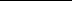 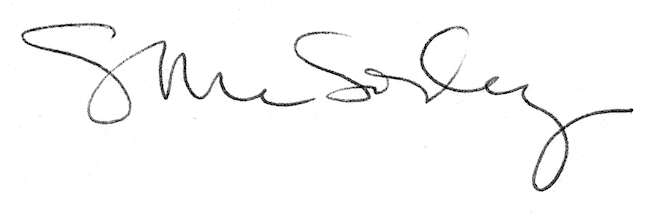 